______________________________________________(Ime i prezime)______________________________________________(Adresa i mjesto)______________________________________________(Telefon)______________________________________________(E-mail)DRVODJELJSKA ŠKOLA ZAGREB SAVSKA CESTA 86ZAGREBZAHTJEV ZA IZDAVANJE DUPLIKATA - PRIJEPISA SVJEDODŽBEDatum podnošenja zahtjeva:__________________ godine.Datum preuzimanja svjedodžbe:__________________godine.__________________________________(vlastoručni potpis podnositelja zahtjeva)Napomena:Osobe koje nisu mogućnosti osobno zatražiti ili doći po duplikat/prijepis svjedodžbe trebaju osobi koja će podići duplikat/prijepis dati ovjerenu punomoć.Sukladno Zakonu o općem upravnom postupku, duplikat se izdaje najkasnije u roku od 15 dana od dana podnošenja urednog zahtjeva.Ime i prezime (djevojačko prezime)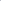 Ime roditeljaOIB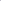 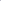 Mjesto i država rođenjaDatum rođenjaDržavljanstvoGodina upisa u školuGodina završetka obrazovanja u školiRazred i zanimanje za koje se traži duplikat/prijepis